Договор № 136-00/000участия в долевом строительствег. Екатеринбург                                                                                        __________ 202__ г.ООО «Специализированный застройщик «Форум-Жилые кварталы», именуемое в дальнейшем «Застройщик», в лице представителя Чалкиной Натальи Александровны, действующей на основании доверенности от 11.09.2020 года, № в реестре 66/227-н/66-2020-1-1168, с одной стороны, и _______________________ (ФИО), именуемый в дальнейшем «Участник долевого строительства» или сокращенно – «Участник», с другой стороны, заключили настоящий договор о нижеследующем:1. Предмет договора1.1. Застройщик обязуется в предусмотренный настоящим договором срок своими силами и (или) с привлечением других лиц построить следующий объект недвижимости: Четыре секции многоквартирного жилого дома с террасами, встроенными нежилыми помещениями и кладовыми (жилые секции 9-12) и подземной автостоянкой (№1.2 по ПЗУ) - 2 этап строительства на объекте «Жилой комплекс со встроенными нежилыми помещениями и подземной автостоянкой», на земельном участке, имеющем местоположение Свердловская область, г. Екатеринбург, ул. Степана Разина, д. 23, ул. Декабристов, д. 69а (кадастровый номер участков – 66:41:0401053:287), далее по тексту - Жилой дом, и передать Участнику объект долевого строительства, определенный настоящим договором, а Участник обязуется уплатить обусловленную договором цену и принять согласованный настоящим договором объект долевого строительства по акту приема-передачи.Объектом долевого строительства по настоящему договору, подлежащим передаче Застройщиком Участнику долевого строительства после получения разрешения на ввод в эксплуатацию Жилого дома, является: указанная ниже Квартира в Жилом доме, а также доля в общем имуществе, входящем в состав указанного Жилого дома, строящемся также с привлечением денежных средств Участника долевого строительства, далее по тексту – Объект долевого строительства.Стороны согласовали, что по настоящему договору Застройщик обязан передать Участнику долевого строительства по акту приема-передачи следующее жилое помещение (квартира): __ком. квартира №__ (строительный) в Жилом доме, расположенная на _ этаже, общей проектной площадью __ кв.м. далее по тексту – Квартира. Проектная площадь Квартиры указана с учетом (соответственно, при их наличии) площади лоджии с понижающим коэффициентом – __ балкона с понижающим коэффициентом - __ террасы с понижающим коэффициентом – __.Расположение Квартиры на этаже и ее проектная планировка определены в Приложении № 1 к настоящему Договору, являющемся неотъемлемой частью настоящего договора.Стороны договорились, что Застройщик передает Участнику долевого строительства Объект долевого строительства с уровнем выполненных отделочных работ, указанных в Приложении № 2 к настоящему договору.Указанный в настоящем пункте договора адрес Жилого дома является строительным адресом дома, которому, после завершения строительства будет присвоен милицейский  адрес, то же касается номера Квартиры.1.2. Стороны согласовали, что общая проектная площадь Квартиры, указанная в п. 1.1. настоящего Договора, в том числе и площади отдельных помещений, расположенных в Квартире, а также площади, при их наличии, балконов, лоджий, являются проектными (ориентировочными) и могут измениться на момент окончания строительства Жилого дома, как в большую, так и в меньшую сторону. Окончательная площадь Квартиры (в т.ч. площади отдельных помещений, а также балконов, лоджий) Квартиры определяются согласно замера Органа технической инвентаризации.1.3. Основанием для заключения настоящего договора является:1.3.1.  Разрешение на строительство № RU 66302000-1162-2018 1.3.2. Право собственности на земельный участок, номер государственной регистрации 66:41:0401053:287-66/199/2021-1 от 29.07.2021 г.1.3.3. Проектная декларация, опубликованная в соответствии с требованиями действующего законодательства на сайте  https://наш.дом.рфПри заключении и исполнении настоящего Договора Стороны руководствуются Федеральным законом «Об участии в долевом строительстве многоквартирных домов и иных объектов недвижимости и о внесении изменений в некоторые законодательные акты Российской Федерации № 214-ФЗ от 30.12.2004 г. и требованиями действующего на территории Российской Федерации законодательства.Стороны допускают возможность корректировки Застройщиком проектно-сметной документации, не затрагивающей конструктивных элементов Квартиры, без уведомления Участника долевого строительства. В случае, если корректировка проектно-сметной документации затрагивает конструктивные элементы Квартиры (перенос несущих стен, установка дополнительных перегородок, дверных и/или оконных проемов, изменение количества помещений в Квартире), Застройщик обязуется известить Участника долевого строительства письменно, при этом сторонами заключается дополнительное соглашение к договору об изменении технических характеристик Квартиры.1.6.	Исполнение обязательств Застройщика по договору участия в долевом строительстве обеспечивается следующим: размещение денежных средств участников долевого строительства на счетах эскроу.1.7. Строительство, реконструкция объектов социальной инфраструктуры и (или) уплата процентов и основной суммы долга по целевым кредитам на их строительство, реконструкцию за счет денежных средств, уплачиваемых участниками долевого строительства по договору – не ведется.2. Права и обязанности сторон2.1. Права и обязанности Участника долевого строительства:Участник долевого строительства обязан полностью внести денежные средства в размере, порядке и сроки, предусмотренные разделом 5 настоящего Договора.Стороны признают, что приемкой Квартиры по акту приема-передачи Участник долевого строительства получает Квартиру во владение и пользование, что в том числе, дает ему доступ к потреблению коммунальных услуг.Путем подписания договора Участник долевого строительства выражает свое согласие на регистрацию договора силами Застройщика в органах, осуществляющих государственную регистрации прав на недвижимое имущество. В связи с чем, Участник долевого строительства обязуется в течение пяти дней с момента подписания Договора предоставить Застройщику:- нотариально оформленную доверенность на право совершения от имени Участника долевого строительства действий, направленных на государственную регистрацию Договора.- нотариальное согласие супруга(и) на заключение Договора;- иные необходимые документы.Если в течение пяти рабочих дней с момента подписания Договора, Участником долевого строительства не будут предприняты действия по регистрации Договора, в том числе действия, указанные выше в настоящем пункте, он считается расторгнутым по истечении семи рабочих дней с момента его подписания Сторонами. При этом данное условие Договора не требует государственной регистрации и вступает в силу с момента его подписания Сторонами.Уступка Участником прав требований по настоящему Договору допускается только с одновременным переводом долга на нового участника долевого строительства в порядке, установленном Гражданским Кодексом РФ с письменного согласия Застройщика.Участник долевого строительства обязан своевременно, т.е. в пятнадцатидневный срок уведомить Застройщика о любых изменениях своих данных, указанных в разделе 10 настоящего Договора, в том числе изменений фамилии, места жительства, замене паспорта.Участник долевого строительства обязуется по требованию Застройщика своевременно совершать необходимые юридические действия, связанные с подготовкой к оформлению передачи квартиры.В случае необходимости нотариального оформления документов по Квартире, указанное оформление производится за счет средств Участника долевого строительства.Участник долевого строительства обязуется интересоваться ходом строительства Жилого дома.До момента государственной регистрации права собственности Участника долевого строительства на Квартиру Участник долевого строительства обязуется не производить в Квартире работы, связанные с отступлением от проекта (перепланировка, возведение межкомнатных (внутриквартирных) перегородок, пробивка ниш, проемов и т.д.), а также не производить в Квартире и в самом Жилом доме работы, которые затрагивают фасад здания и его элементы.Участник долевого строительства обязуется принять от Застройщика указанную в п. 1.1. Договора Квартиру. Порядок передачи состоит в следующем:А) Застройщик письменно, не менее, чем за 30 дней до наступления срока, указанного в п. 3.1. настоящего Договора, путем направлении заказного письма с описью вложения с уведомлением о вручении, уведомляет Участника долевого строительства о завершении строительства Жилого дома и готовности исполнить Застройщиком свои обязательства по передаче Квартиры; данное уведомление означает необходимость Участнику долевого строительства осмотреть Квартиру с подписанием Акта осмотра для подписания Акта приема-передачи Квартиры. По усмотрению Застройщика данное уведомление может быть также вручено Участнику долевого строительства лично под расписку.Б) Участник долевого строительства в период с пятнадцатого календарного дня по тридцатый календарный день с момента получения уведомления Застройщика, указанного в подпункте А) настоящего пункта (если иной период не будет указан в уведомлении) обязан осуществить осмотр Квартиры, что фиксируется в Акте осмотра, который составляется с участием представителя Застройщика. При отсутствии у Участника долевого строительства замечаний он подписывает Акт осмотра. При наличии у Участника долевого строительства замечаний стороны фиксируют данные замечания в акте с указанием срока для их устранения и срока повторного осмотра Участником долевого строительства Квартиры. После исправления указанных замечаний или осуществления других действий сторон, направленных на устранение замечаний, стороны фиксируют в акте осмотра ( с указанием даты) факт осмотра Участником долевого строительства Квартиры и снятия всех замечаний. Акт осмотра не является передаточным актом.В) После подписания Акта осмотра Участник и Застройщик в офисе Застройщика подписывают Акт приема-передачи Квартиры. При этом Участник долевого строительства не имеет права отказываться от приемки Квартиры в случае подписания им Акта осмотра.Г) Неявка участником в срок, указанный в подпункте Б) настоящего пункта, для осуществления осмотра Квартиры (равно как и неявка для повторного осмотра Квартиры в срок, согласованный сторонами в Акте осмотра) и/или неподписание Участником акта приема-передачи Квартиры считается уклонением Участника от принятия Объекта долевого строительства.Стороны установили, что наличие незначительных недостатков объекта долевого строительства: мелкие сколы и царапины на стенах, полу и потолке, окнах, подоконниках, дверях и дверных наличниках, трещины, возникающие по определенным  причинам на поверхностях железобетонных стен и плит перекрытий при нормальной эксплуатации здания, а также иных, не препятствующих использованию объекта долевого строительства по назначению недостатков, не может служить основанием для правомерного отказа Участника долевого строительства от приемки объекта долевого строительства и подписания акта приема-передачи объекта долевого строительства.Отказ Участника долевого строительства от приемки объекта долевого строительства по вышеуказанным причинам фиксируется Застройщиком путем проставления соответствующей отметки в акте приема-передачи. При этом Застройщик вправе привлечь независимого эксперта для составления акта технического осмотра объекта долевого строительства. Участник долевого строительства вправе присутствовать при проведении технического осмотра и знакомиться с его результатами.Стороны признают, что полученное разрешение на ввод в эксплуатацию Жилого дома удостоверяет соответствие законченного строительством Жилого дома предъявляемым к нему требованиям, подтверждает факт создания объекта недвижимости, и, соответственно, является доказательством удовлетворительного качества Жилого дома в целом и его соответствия Проекту и иным нормам и правилам, действующим на территории Российской Федерации.2.1.12. Подписанием настоящего договора Участник долевого строительства считается уведомленным, а также дает согласие на строительство на Земельном участке Жилых домов относящихся к другим очередям строительства и иных объектов недвижимости, а также уведомлены и в соответствии с п.4 ст.11.2 Земельного кодекса РФ дают согласие на образование в связи с таким строительством новых земельных участков: на раздел, объединение, перераспределение земельных участков или выдел земельных участков, необходимых для размещения Жилых домов относящихся к другим очередям строительства и других объектов.Участник долевого строительства дает свое согласие Застройщику на межевание земельного участка, постановку на кадастровый учет земельного участка, формирование земельного участка в соответствии с проектом межевания территории необходимого для эксплуатации многоквартирного жилого дома и перехода в общую долевую собственность собственников помещений в многоквартирном доме, формирование частей земельного участка в целях строительства сетей, элементов благоустройства, малых архитектурных форм, государственную  регистрацию права на имущество (линейные объекты) в регистрационном органе.Участник долевого строительства путем подписания Договора выражает свое согласие на передачу сетей инженерно-технического обеспечения, необходимых для подключения (технологического присоединения) многоквартирного дома к таким сетям, и иных объектов инженерно-технической инфраструктуры, расположенных в границах земельного участка, построенных Застройщиком за счет средств Участников долевого строительства, в государственную / муниципальную собственность и/или в собственность эксплуатирующих организаций, а также на передачу на баланс соответствующим специализированным организациям, в том числе на безвозмездной основе. В случае увеличения объема денежных средств, составляющих цену долевого строительства по настоящему договору (п. 5.1. настоящего договора), в связи с обмерами Квартиры Органом технической инвентаризации и увеличением общей площади Квартиры, указанной в п. 1.1. настоящего Договора, Участник обязан доплатить Застройщику недостающую сумму в соответствии с п. 5.5. Договора до передачи ему  Квартиры по Акту приема-передачи в срок не более 20 календарных дней с даты получения соответствующего Уведомления от Застройщика.У Участника долевого строительства при возникновении права собственности на Нежилое помещение одновременно возникает доля в праве собственности на общее имущество в Жилом доме, которая не может быть отчуждена или передана отдельно от права собственности на Нежилое помещение. Государственная регистрация возникновения права собственности на Нежилое помещение одновременно является государственной регистрацией неразрывно связанного с ним права общей долевой собственности на общее имущество. Право общей долевой собственности не возникает на объекты производственного назначения, офисные помещения, объекты жилого и нежилого фонда, отдельно стоящие и встроенные здания и сооружения, создаваемые за счет собственных средств Застройщика или в иных случаях, предусмотренных законодательством.Стороны пришли к соглашению, что при наличии не препятствующих использованию объекта долевого строительства по назначению недостатков Участник долевого строительства вправе в соответствии с п.2 ст.7 Закона № 214-ФЗ потребовать от Застройщика безвозмездного устранения таких недостатков в разумный срок. При этом в целях надлежащего исполнения условий настоящего Договора Сторонами в качестве разумного срока исполнения обязательств по устранению выявленных недостатков определен срок 30 (тридцать) рабочих дней с момента получения Застройщиком письменного обращения Участника долевого строительства.Под препятствующими использованию объекта долевого строительства по назначению Стороны понимают недостатки, оцениваемые в качестве таковых в соответствии с Постановлением Правительства РФ от 28.01.2006 № 47 «Об утверждении Положения о признании помещения жилым помещением, жилого помещения непригодным для проживания и многоквартирного дома аварийным и подлежащим сносу или реконструкции».При наличии недостатков требующих проведение работ по ограждающим конструкциям (стенам) и иные технически сложных работ, либо работ, требующих дополнительных проектных решений или экспертных заключений – устанавливается разумный срок устранения 2 (два) месяца.Указанные сроки могут быть изменены Застройщиком в одностороннем порядке при наличии мотивированных причин, в этом случае Участнику долевого строительства будет дополнительно направлено уведомление.Устранение недостатков производится Застройщиком по требованию Участника долевого строительства в рамках гарантийных обязательств. Гарантия на соответствующие элементы Объекта долевого участия не распространяется на повреждения, возникшие в результате несоблюдения правил эксплуатации и инструкций по техническому обслуживанию, нарушения сохранности пломб, самостоятельного ремонта или изменения внутреннего устройства, перепланировки, а также воздействия третьих лиц.Инструкция по эксплуатации объекта долевого строительства, содержащая необходимую и достоверную информацию о правилах и об условиях эффективного и безопасного его использования передается Застройщиком при передаче объекта долевого строительства Участнику долевого строительства.2.2. Права и обязанности Застройщика:2.2.1. Застройщик обязан осуществлять строительство Жилого дома в соответствии с проектной документацией, градостроительными нормами, иными нормами и правилами, действующими на территории Российской Федерации, а также обеспечить ввод Жилого дома в эксплуатацию.2.2.2. Застройщик обязан предоставлять по требованию Участника долевого строительства всю необходимую информацию о ходе строительства Жилого дома.2.2.3. Застройщик обязан уведомить Участника долевого строительства о необходимости принятия Квартиры по акту приема-передачи в порядке, указанном в п. 2.1.10. настоящего Договора.2.2.4. При надлежащем исполнении Участником долевого строительства всех обязательство по настоящему Договору, Застройщик обязуется передать Участнику долевого строительства Квартиру по акту приема-передачи в сроки, указанные в настоящем договоре. При этом стороны договора согласились, что передача Квартиры может быть осуществлена досрочно, но не ранее дня получения Застройщиком разрешения на ввод Жилого дома в эксплуатацию.2.2.5. Гарантийный срок для Объекта долевого строительства (за исключением технологического и инженерного оборудования, входящего в состав Объекта долевого строительства), составляет 5 (пять) лет и исчисляется с момента получения Застройщиком разрешения на ввод Жилого дома в эксплуатацию.Гарантийный срок на технологическое и инженерное оборудование, входящее в состав Объекта долевого строительства, составляет 3 (три) года со дня подписания первого передаточного акта или иного документа о передаче первого объекта долевого строительства, расположенного в Жилом доме. Гарантийный срок на все виды отделки Объекта долевого строительства, составляет 2 (два) года со дня подписания первого передаточного акта или иного документа о передаче первого объекта долевого строительства, расположенного в Жилом доме. Застройщик не несет ответственности за недостатки (дефекты) объекта долевого строительства, если они произошли вследствие нормального износа такого объекта долевого строительства или его частей, нарушения требований технических регламентов, градостроительных регламентов, а также иных обязательных требований к процессу его эксплуатации, либо вследствие его ненадлежащего ремонта, проведенного самим Участником долевого строительства или привлеченными им третьими лицами, в том числе вследствие обстоятельств, указанных в п. 2.1.17 настоящего Договора.2.2.6. Риск случайной гибели или случайного повреждения Квартиры до ее передачи Участнику долевого строительства несет Застройщик.2.2.7. В случае уменьшения объема денежных средств, составляющих цену долевого строительства по настоящему договору (п. 5.1. настоящего договора), в связи с обмерами Квартиры Органом технической инвентаризации и уменьшения общей площади Квартиры, указанной в п. 1.1. настоящего Договора, Застройщик обязан вернуть Участнику долевого строительства излишнюю сумму денежных средства в соответствии с п. 5.5. Договора.2.2.8. Застройщик обязан в течение трех месяцев с момента получения разрешения на ввод Объекта в эксплуатацию, сформировать и представить в Орган, осуществляющий государственную регистрацию прав на недвижимое имущество и сделок с ним по Свердловской области, пакет документов («общую папку»), содержащий документацию, необходимую для оформления Участником права собственности на переданную ему Квартиру.2.2.9. Застройщик обязан в течение 10 (десяти) рабочих дней с момента передачи Участником долевого строительства всех необходимых документов, указанных в п. 2.1.3. настоящего Договора, подать от своего имени и от имени Участника долевого строительства документы на регистрацию Договора в Орган, осуществляющий государственную регистрацию прав на недвижимое имущество и сделок с ним по Свердловской области.2.2.10. Застройщик обязуется выполнить все функции Заказчика-Застройщика по строительству Жилого дома, путем выполнения всех необходимых действий, связанных с освоением земельного участка и осуществление строительства Жилого дома, в том числе: выполнение проектно-изыскательских работ; разработка и согласование с компетентными органами и выполнение технических условий, выданных эксплуатирующими организациями; привлечение, при необходимости, для строительства Жилого дома заемных/кредитных средств, заключение, при необходимости, агентских договоров по привлечению инвесторов (дольщиков) в строительство Жилого дома; выполнение строительно-монтажных работ по строительству Жилого дома, как собственными силами, так и с привлечением подрядчиков; осуществление, при необходимости, мероприятий по сносу зданий и сооружений, расположенных на земельном участке, на котором осуществляется строительство, и отселению граждан из жилых домов, подлежащих сносу; строительство инженерной инфраструктуры, а также совершения всех иных действий, связанных со строительством и вводом в эксплуатацию Жилого дома.2.2.11 Застройщик вправе в любое время, без согласования с Участником долевого строительства, передать все свои права и обязанности или часть своих прав и обязанностей по договору аренды земельного участка, определенного в п. 1.3.2  Договора, третьим лицам.2.2.12. Застройщик имеет право осуществлять все действия (операции) с персональными данными Участника долевого строительства, полученными при заключении и исполнении Договора, включая сбор, систематизацию, накопление, хранение, уточнение (обновление, изменение), использование, передачу (в случаях, предусмотренных действующим законодательством), блокирование, уничтожение. Застройщик вправе обрабатывать персональные данные Участника долевого строительства посредством включения его в списки и внесения в электронные базы данных Застройщика. Персональные данные Участника долевого строительства предоставляются в целях исполнения Договора, а также в целях информирования Участника долевого строительства в том числе о других продуктах и услугах Застройщика. Согласие предоставляется с момента подписания Участником долевого строительства Договора на весь срок его действия без оформления дополнительных документов. 3. Передача Объекта долевого строительства3.1. Срок передачи Застройщиком Участнику долевого строительства Квартиры по акту приема-передачи – не позднее 01 квартала 2023 г.3.2. Стороны договорились, что Объект долевого строительства может быть передан Застройщиком Участнику долевого строительства досрочно, но не ранее получения Застройщиком разрешения на ввод в эксплуатацию Жилого дома.3.3. Долю в общем имуществе, входящем в состав Жилого дома, Участник долевого строительства получает с момента подписания акта приемки-передачи Квартиры, оформление отдельного акта не требуется.3.4. Право собственности на Квартиру возникает у Участника долевого строительства с момента государственной регистрации указанного права, в установленном действующим законодательством порядке. Участник долевого строительства самостоятельно за свой счет осуществляет государственную регистрацию своего права собственности на Квартиру.4. Передача прав4.1. В случае передачи Участником долевого строительства прав и обязанностей по настоящему Договору, либо совершение действий, в результате которых возможно возникновение в дальнейшем правопреемство, Участник долевого строительства обязан в письменной форме уведомить Застройщика о своем намерении и получить согласие Застройщика на совершение данных действий.4.2. Оформление сделки по передаче прав и обязанностей по настоящему Договору (подготовка проекта договора) осуществляется Застройщиком на основании отдельно заключенного договора с Участником долевого строительства и произведенной Участником оплаты по такому договору.4.3. Соглашение о передаче прав и обязанностей по настоящему Договору подлежит государственной регистрации в Органе, осуществляющем государственную регистрацию прав на недвижимое имущество и сделок с ним по Свердловской области и вступает в силу с момента такой регистрации. Расходы по регистрации берет на себя Участник долевого строительства.4.4. В том случае, если Участник совершит юридические действия по передаче прав и обязанностей самостоятельно, без соблюдения условий настоящего Договора, Застройщик вправе отказать в признании правопреемства.5. Цена договора и порядок оплаты5.1. Стороны договорились, что цена договора (размер денежных средств, подлежащих уплате Участником долевого строительства по настоящему Договору) – далее по тексту – Цена долевого строительства, составляет 000,00 (___________________ рубля 00 копеек)Цена долевого строительства подлежит изменению в случаях, указанных в п. 5.5. настоящего Договора.5.2. Участник долевого строительства  обязуется внести денежные средства в счет уплаты цены настоящего Договора участия в долевом строительстве на специальный эскроу-счет, открываемый в ПАО Сбербанк (Эскроу-агент) для учета и блокирования денежных средств, полученных Эскроу-агентом от являющегося владельцем счета участника долевого строительства (Депонента) в счет уплаты цены договора участия в долевом строительстве, в целях их дальнейшего перечисления Застройщику (Бенефициару) при возникновении условий, предусмотренных Федеральным законом от 30.12.2004 г. №214-ФЗ «Об участии в долевом строительстве многоквартирных домов и иных объектов недвижимости» и о внесении изменений в некоторые законодательные акты Российской Федерации и  договором счета эскроу, заключенным между Бенефициаром, Депонентом и Эскроу-агентом, с учетом следующего:5.2.1. Банк (Эскроу-агент): Публичное акционерное общество «Сбербанк России» (сокращенное наименование ПАО Сбербанк), место нахождения: г. Москва; адрес: 117997, г. Москва, ул. Вавилова, д. 19; адрес электронной почты: Escrow_Sberbank@sberbank.ru, номер телефона: 900 – для мобильных, 8 (800) 555 55 50 – для мобильных и городских.Участник долевого строительства (Депонент);Застройщик (Бенефициар). Депонируемая сумма: 0000,00 (_______________________________ рубля 00 копеек)5.3. Срок внесения Депонентом Депонируемой суммы, предусмотренной п. 5.1 настоящего Договора участия в долевом строительстве, на счет эскроу: до __ _____ 202_ г.Сумма, предусмотренная п. 5.1. настоящего Договора участия в долевом строительстве, вносится Депонентом в полном объеме в срок до __ _____ 202_ г..В случае если к моменту наступления даты платежа настоящий Договор не вступил в силу согласно п. 7.1. настоящего Договора, Участник долевого строительства обязуется произвести оплату в ближайший день с момента государственной регистрации настоящего Договора.5.4. Все расчеты по настоящему Договору производятся в российских рублях. 5.5. В случае если площадь Квартиры согласно Техническому паспорту Органа технической инвентаризации, (с учетом площади лоджии, принимаемой с понижающим коэффициентом 0,5 и/или балкона с понижающим коэффициентом - 0,3, террасы с понижающим коэффициентом 0,3 (при их наличии)) будет меньше или больше площади Квартиры, указанной в п.1.1. настоящего договора, цена долевого строительства, указанная в п.5.1. настоящего договора подлежит изменению соответственно в меньшую или большую сторону.Окончательная цена долевого строительства определяется как произведение стоимости одного квадратного метра Квартиры на общую площадь Квартиры согласно Техническому паспорту Органа технической инвентаризации (с учетом площади лоджий, принимаемой с понижающим коэффициентом 0,5 и/или балкона с понижающим коэффициентом - 0,3, террасы с понижающим коэффициентом 0,3 (при их наличии)), при этом стоимость одного квадратного метра Квартиры определяется следующим образом: Цена долевого строительства на момент заключения настоящего договора (п.5.1.), разделенная на общую проектную площадь Квартиры (с учетом площади лоджии, принимаемой с понижающим коэффициентом 0,5 и/или балкона с понижающим коэффициентом - 0,3, террасы с понижающим коэффициентом 0,3 (при их наличии)), указанную в п. 1.1. настоящего договора.  Участник долевого строительства обязан произвести соответствующую доплату по договору в любом случае до момента получения от Застройщика Квартиры по Акту приема-передачи.Застройщик производит возврат денежных средств в течение 15 (пятнадцати) рабочих дней с момента получения от Участника долевого строительства заявления в письменной форме на возврат денежных средств с обязательным указанием банковских реквизитов, но в любом случае не ранее подписания Акта приема-передачи Объекта долевого строительства и не ранее зачисления Денежных средств( п.5.1.), депонированных на эскроу-счете, на расчетный счет Застройщика.5.6. В случае, если настоящий Договор не пройдет государственную регистрацию к согласованному сторонами сроку оплаты, Участник долевого строительства в ближайший с момента государственной регистрации настоящего Договора согласованный сторонами срок обязан оплатить всю сумму денежных средств, подлежащую оплате к этому моменту согласно подписанному сторонами Договору.6. Ответственность сторон6.1. При нарушении Участником долевого строительства сроков, указанных в разделе 5 настоящего Договора, Участник долевого строительства выплачивает неустойку в размере одной трехсотой ставки рефинансирования Центрального банка Российской Федерации, действующей на день исполнения обязательства  от суммы просроченного платежа за каждый день просрочки6.2. В случае систематического нарушения Участником долевого строительства сроков внесения платежей, Застройщик вправе предъявить требование о расторжении настоящего Договора в соответствии с Федеральным законом «Об участии в долевом строительстве многоквартирных домов и иных объектов недвижимости и о внесении изменений в некоторые законодательные акты РФ» от 30.12.2004 г. № 214-ФЗ.6.3. В случае нарушения Участником долевого строительства обязательств, предусмотренных п. 2.1.9 настоящего Договора, Участник долевого строительства оплачивает стоимость восстановительных работ и  уплачивает штраф в размере 50% (Пятидесяти процентов) от стоимости этих работ в течение одного месяца с момента получения соответствующего требования. При этом согласие Участника долевого строительства на проведение Застройщиком восстановительных работ  не требуется.6.4. Участник долевого строительства, в случае нарушения сроков, указанных в п. 2.1.10 настоящего Договора, уплачивает Застройщику пени в размере одной трехсотой ставки рефинансирования ЦБ РФ, действующей на день исполнения обязательства, от Цены долевого строительства, указанной в п. 5.1. настоящего Договора, за каждый день просрочки.6.5. Застройщик несет ответственность за исполнение условий настоящего Договора в соответствии с Федеральным законом «Об участии в долевом строительстве многоквартирных домов и иных объектов недвижимости и о внесении изменений в некоторые законодательные акты РФ» от 30.12.2004г. № 214-ФЗ.6.6. Все начисленные застройщиком по настоящему договору штрафы и пени должны быть оплачены Участником долевого строительства до получения Квартиры по Акту приема-передачи.7. Действие и расторжение договора7.1. Настоящий Договор подлежит государственной регистрации в органе, осуществляющем государственную регистрацию прав на недвижимое имущество и сделок с ним, вступает в силу с момента его регистрации и действует до момента подписания акта приема-передачи Квартиры.7.2. Расторжение договора в результате внесудебного одностороннего отказа одной из сторон договора возможно в случаях, прямо предусмотренных действующим законодательством.7.3. Во всех иных случаях, прямо непредусмотренных действующим законодательством, расторжение договора осуществляется по соглашению сторон, при этом условия расторжения и порядок возврата денежных средств согласовываются сторонами при подписании соглашения о расторжении договора.7.4. В случае одностороннего отказа с одной из Сторон от исполнения настоящего Договора – Договор считается расторгнутым со дня направления уведомления об одностороннем отказе от исполнения Договора другой Стороне. Указанное уведомление должно быть направлено по почте заказным письмом с описью вложения.7.5. В случае расторжения Договора Участник долевого строительства не имеет права требовать от Застройщика передачи ему Квартиры.8. Форс-мажор8.1. Стороны освобождаются от ответственности за частичное или полное неисполнение обязательств по Договору, если это неисполнение было вызвано обстоятельствами непреодолимой силы, т.е. событиями чрезвычайного характера, возникшими после заключения Договора, которые Стороны не могли ни предвидеть, ни предотвратить разумными способами.При этом срок исполнения обязательств по настоящему Договору отодвигается соразмерно времени, в течение которого будут действовать такие обстоятельства или их последствия.8.2. В случае задержки выполнения Застройщиком своих обязательств, по вине третьих лиц (связанной с подключением дома к городским инженерным сетям и их передачи на баланс соответствующих организаций), Застройщик не несет ответственности, предусмотренной Договором, при условии выполнения всех остальных обязательств в рамках Договора до устранения обстоятельств, ставших причиной задержки.9. Заключительные положения9.1 Стороны обязуются хранить в тайне конфиденциальную информацию, предоставленную каждой из Сторон в связи с настоящим Договором, не раскрывать и не разглашать факты и  информацию какой-либо третьей стороне без предварительного письменного согласия другой стороны настоящего Договора.9.2. Все споры и разногласия, которые могут возникнуть из настоящего Договора или в связи с ним, должны решаться сторонами, прежде всего путем переговоров. В случае если договоренность при этом не будет достигнута, стороны должны обращаться для их урегулирования к судебным органам в порядке, установленном действующим законодательством, по месту нахождения Застройщика с обязательным претензионным порядком урегулирования возникшего спора. Срок рассмотрения претензии – 30 дней.9.3. Обо всех изменениях платежных и почтовых реквизитов Стороны обязаны извещать друг друга в течение 15 дней. Действия, совершенные по адресам и счетам, указанным в настоящем Договоре до поступления уведомлений об изменении, засчитываются в исполнение обязательств. 9.4. В случае, если фактические затраты Застройщика, связанные с выполнением обязательств по Договору долевого участия окажутся меньше планируемой стоимости строительства, указанной в проектной декларации (с учетом положений п. 2.2.10. настоящего договора), данное обстоятельство не является основанием для пересмотра Цены долевого строительства (включая цену одного квадратного метра Квартиры, определяемую согласно п. 5.5. Договора), возникшая экономия остается в распоряжении Застройщика и является  вознаграждением Застройщика.9.5. Стороны договорились, что оплата, произведенная Участником по настоящему договору, не рассматривается в качестве коммерческого кредита и к ней не применяются положения ст. 823 ГК РФ.9.6. Для расчета Цены долевого строительства применяются площади Объекта строительства и коэффициенты, указанные в настоящем Договоре (проектная площадь и площадь, указанная в Техническом паспорте на основании обмеров Органом технической инвентаризации с понижающими коэффициентами лоджий/балконов). Площадь объекта строительства (квартиры) указанная в Кадастровом паспорте после постановки объекта строительства (квартиры) на кадастровый учет используется только в целях кадастрового учета и последующей государственной регистрации права собственности на Квартиру и не применяется для  расчета (перерасчета) цены долевого участия. 9.7. На момент заключения настоящего договора приложениями к нему являются: Приложение №1. Планировка и характеристика квартиры.Приложение №2. Уровень отделки и основные характеристики квартиры и мест общего пользования в доме, описание инженерных сетей, основные характеристики многоквартирного дома.9.8. Настоящий Договор составлен в трех подлинных экземплярах, по одному экземпляру для каждой из сторон, один – для регистрационной службы, имеющих одинаковую юридическую силу.10. Реквизиты сторонПриложение № 1к договору участия в долевом строительстве№ 136-02/123 от 1 июня 2022 г.Планировка и характеристика квартирыУсловный план квартиры прилагается.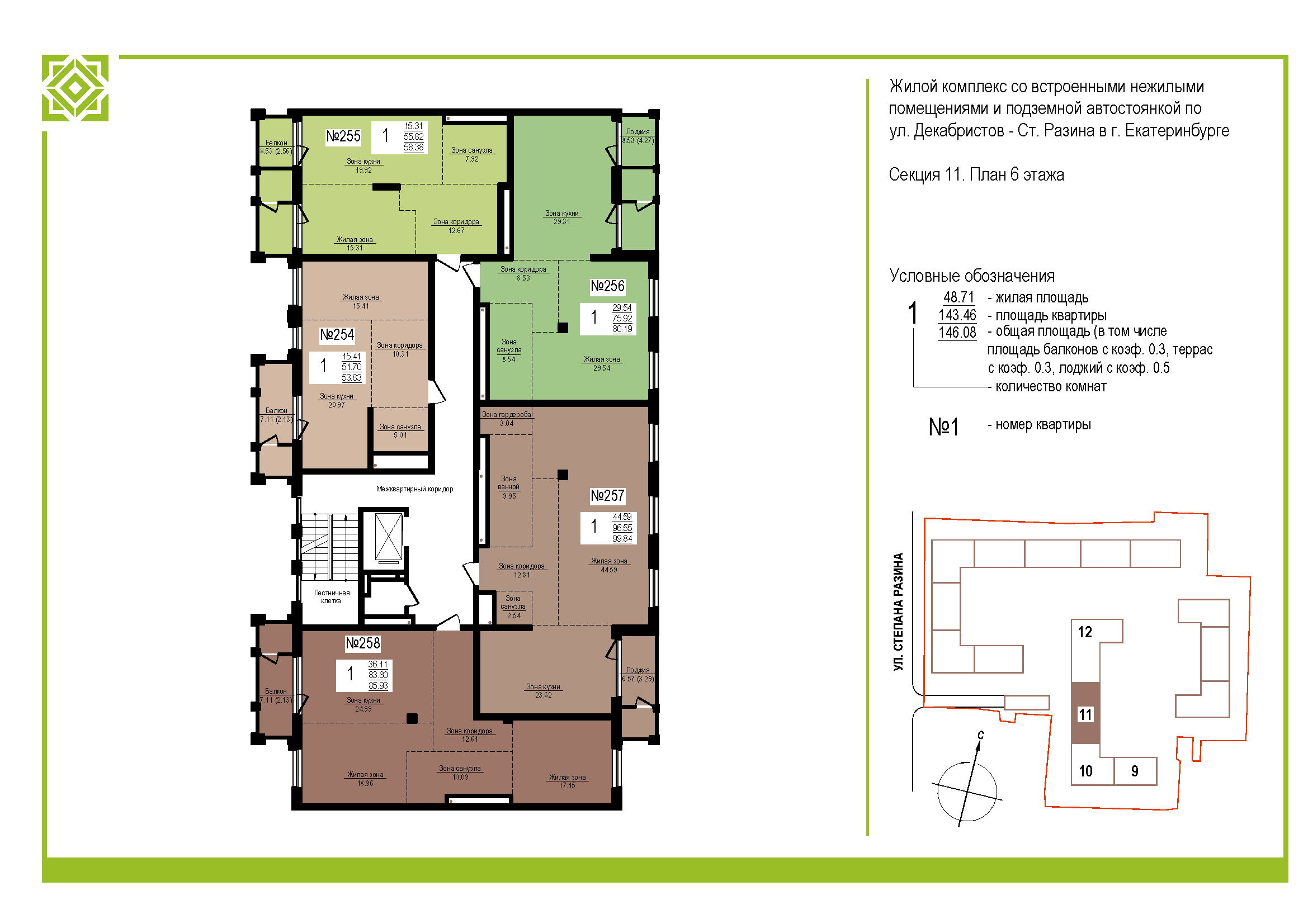 Приложение № 2к договору участия в долевом строительстве№ 136-02/123 от 1 июня 2022 г.Уровень отделки и основные характеристики квартиры и мест общего пользования в доме, описание инженерных сетей, основные характеристики многоквартирного домаОсновные характеристики многоквартирного домаУровень отделки и основные характеристики квартиры (свободная планировка)Дополнительное соглашение № 1к Договору № 136-02/123 участия в долевом строительстве от 1 июня 2022 г.г. Екатеринбург 					                                     «07» июня 2022 года                 ООО «Специализированный застройщик «Форум-Жилые кварталы», именуемое в дальнейшем «Застройщик», в лице представителя Чалкиной Натальи Александровны, действующей на основании доверенности от 11.09.2020 года, № в реестре 66/227-н/66-2020-1-1168, и             Пиреева Елена Витальевна, именуемый в дальнейшем "Участник долевого строительства" или сокращенно - "Участник", с другой стороны, заключили настоящее соглашение (далее – Соглашение) к Договору № 136-02/123 участия в долевом строительстве 1 июня 2022 г.. (далее – Договор) о нижеследующем:1.	Стороны решили по обоюдному согласию внести следующие изменения в Договор:1.1.	Дополнить пункт 5.1. Договора следующим абзацем: «Уплата цены долевого строительства, указанной в пункте 5.1. настоящего Договора, производится за счет собственных и кредитных средств в следующем порядке:- оплата в размере 9 607 353 (Девять миллионов шестьсот семь тысяч триста пятьдесят три рубля 00 копеек) производится Участником долевого строительства за счет собственных средств;- оплата в размере 5 000 000 (Пять миллионов рублей 00 копеек), производится Участником долевого строительства за счет кредитных средств, предоставляемых Банком «Газпромбанк» (Акционерное общество), сокращенное наименование – Банк ГПБ (АО), являющимся кредитной организацией по законодательству Российской Федерации, почтовый (юридический) адрес: 117420, г. Москва, улица Наметкина, дом 16, корпус 1, основной государственный регистрационный номер 1027700167110, ИНН 7744001497, КПП 772801001, кор.счет 30101810200000000823 в ГУ Банка России по ЦФО, БИК 044525823 и действующим на основании Устава и Генеральной лицензии Банка России на осуществление банковских операций № 354 от 29 декабря 2014 г., в лице Ф-ла Банка ГПБ (АО) «Уральский», находящегося по адресу: г. Екатеринбург, ул. Луначарского, 134-в, ИНН 7744001497, ОГРН 1027700167110, К/с 30101810365770000411 в Уральском ГУ Банка России, БИК 046577411 (далее – Банк), являющийся кредитной организацией по законодательству Российской Федерации, в соответствии с кредитным договором №026КР-117783 от 07 июня 2022 года, заключенным в городе Екатеринбурге между Участником долевого строительства и Банком. Условия предоставления кредита предусмотрены Кредитным договором.           Сумма кредита в размере 5 000 000 (Пять миллионов рублей 00 копеек) предоставляется Участнику в течение 5 (пяти) рабочих дней с момента предоставления в Банк Договора, в редакции настоящего Дополнительного соглашения № 1 от «07» июня 2022 года с отметкой о государственной регистрации в Управлении Федеральной службы государственной регистрации, кадастра и картографии по Свердловской области, с отметкой о залоге в пользу Банка, при условии оплаты Участником первой части денежного взноса, указанного в настоящем пункте Договора участия в долевом строительстве, на срок условного депонирования денежных средств, который не может превышать более чем на шесть месяцев срок ввода в эксплуатацию многоквартирного дома.Все имущественные права (требования) по Договору с учетом всех приложений и дополнений, которые заключены на «01» июня 2022 года и могут быть заключены в будущем, состоящие в праве Участника долевого строительства требовать от Застройщика в предусмотренный Договором срок строительства Многоквартирного дома, определенного в п. 1.1. настоящего Договора, и после получения разрешения на ввод в эксплуатацию Многоквартирного дома, передачи в собственность Участнику долевого строительства на основании акта приема-передачи Объекта долевого строительства (в том числе одностороннего акта, составленного Застройщиком), в целях обеспечения Участником долевого строительства своих обязательств перед Банком по Кредитному договору № 026КР-117783 от 07 июня 2022 года, в соответствии со ст. ст. 5, 77 Федерального закона от 16.07.1998 г. № 102-ФЗ «Об ипотеке (залоге недвижимости)» будут считаться находящимися в залоге (ипотеке) у Банка в силу закона с момента государственной регистрации настоящего Договора и до момента оформления права собственности Участника долевого строительства на Объект долевого строительства.В случае не регистрации залога (ипотеки) прав требования в целях обеспечения обязательств по Кредитному договору Участник долевого строительства заключает с Кредитором Договор о залоге Прав требования. Права требования по Договору долевого участия будут считаться находящимися в залоге у Кредитора с момента государственной регистрации Договора о залоге прав требования до момента полного исполнения сторонами своих обязательств по Договору долевого участия.С момента государственной регистрации права собственности Участника долевого строительства на Квартиру она будет считаться находящейся в залоге (ипотеке) у Банка на основании ст. ст. 5, 77 Федерального закона от 16.07.1998 г. № 102-ФЗ «Об ипотеке (залоге недвижимости)». При регистрации права собственности Участника долевого строительства на Квартиру одновременно подлежит государственной регистрации и его залог (ипотека), возникающий на основании закона. Залогодержателем данного залога является Банк, Залогодателем – Участник долевого строительства. Права Банка по Кредитному договору (право на получение исполнения по денежному обязательству, обеспеченному ипотекой в силу закона, без предоставления других доказательств существования этого обязательства) и право залога на Квартиру, обременяемую ипотекой в силу закона, удостоверяются Закладной, составляемой Участником долевого строительства совместно с Кредитором. Закладная передается в орган, осуществляющий государственную регистрацию прав на недвижимое имущество и сделок с ним с документами на регистрацию права собственности на квартиру, для внесения записи о регистрации ипотеки.Если в отношении уполномоченного банка, в котором открыт счет эскроу, наступил страховой случай в соответствии с Федеральным законом от 23.12.2003 N 177-ФЗ "О страховании вкладов физических лиц в банках Российской Федерации" до ввода в эксплуатацию многоквартирного дома и государственной регистрации права собственности в отношении объекта (объектов) долевого строительства, входящего в состав таких многоквартирного дома и (или) иного объекта недвижимости, Застройщик и Участник обязаны заключить договор счета эскроу с другим уполномоченным банком».1.2. Дополнить Договор пунктом 7.6. в следующей редакции: «7.6. Любые изменения/дополнения в настоящий договор вносятся только при наличии письменного согласия Банка».1.3. Дополнить пункт 2.1.4. Договора абзацем следующего содержания:«Участник может переуступить свое право по настоящему договору третьим лицам только с письменного согласия Застройщика и Банка».1.4. Дополнить Договор пунктом 7.7. в следующей редакции: «В случае расторжения настоящего Договора и/или Договора счета эскроу по любым основаниям Участник долевого строительства (Депонент) поручает Эскроу-агенту (Публичное акционерное общество «Сбербанк России» (сокращенное наименование ПАО Сбербанк), место нахождения: г. Москва; адрес: 117997, г. Москва, ул. Вавилова, д. 19; адрес электронной почты: Escrow_Sberbank@sberbank.ru, номер телефона: 8-800-707-00-70 доб. 60992851) в своих интересах и интересах Банка перечислить Депонируемую сумму (собственные и кредитные средства), указанную в п. 5.1. Договора, на счет Участника долевого строительства №40817810677260005473, открытый в Ф-ле Банка ГПБ (АО) «Уральский», с обязательным уведомлением Банка о возврате средств не менее чем за 5 (пять) рабочих дней до их отправки».1.5. Неустойку и иные возможные выплаты (компенсации), предусмотренные Договором, Участник долевого строительства оплачивает Застройщику за счет собственных денежных средств».2.	Настоящее дополнительное соглашение вступает в силу со дня государственной регистрации, составлено в трех экземплярах, имеющих одинаковую юридическую силу, по одному экземпляру для каждой из сторон, один – для территориального органа Федеральной службы государственной регистрации, кадастра и картографии.                                                                     3. Реквизиты и подписи сторон.Застройщик:ООО «Специализированный застройщик «Форум-Жилые кварталы»620014, г. Екатеринбург, ул. Радищева, д. 25, оф. 202, ИНН 6671446690, КПП 667101001 ОГРН1146671004545, р/с 40702810916540046152 в Уральский банк ПАО Сбербанк, БИК 046577674 ОГРН 1146671004545, к/с 30101810500000000674 	Представитель ООО «Специализированный застройщик «Форум-Жилые кварталы»по доверенности от 11.09.2020 года, № в реестре 66/227-н/66-2020-1-1168                              _________________/Чалкина Н.А./  Участник долевого строительства:________________________(ФИО)00.00.0000 года рождения, место рождения: __________Паспорт серии 0000 № 00000 выдан _________________код подразделения _________Зарегистрирован: _______________Тел.: +7900000000_______________ /____________________/№ кв.ПланировкаЭтажПлощадь безлоджии/балкона,кв.м.Площадь лоджии/балкона/террасы с учетом коэффициентакв.м.Общая площадь,кв.м2561 ком. квартира675,924,2780,19Застройщик:Представитель ООО «Специализированный застройщик «Форум-Жилые кварталы»по доверенности от 11.09.2020 года, № в реестре 66/227-н/66-2020-1-1168                              _________________/Чалкина Н.А./  Участник долевого строительства:_______________ /____________________/ВидНазначениеЭтажностьОбщая площадь многоквартирного домаМатериал наружных стенМатериал поэтажных перекрытийКласс энергоэффективностиКласс сейсмостойкостимногоквартирный дом жилое9-1022 902,64Монолит, кирпичМонолитВ+6ХарактеристикаСостояние отделкиПолыОбщее помещение квартиры - цементно-песчаная стяжка. Потолок Бетонная плитаСтены Стены по периметру квартиры - штукатуркаПерегородки между комнатами, коридором, санузлами и кухней не устанавливаются.ДвериВходная в квартиру- металлическая. Внутриквартирные - не устанавливаются.Окна и витражиОстекление по проекту. Окна - ПВХ профиль со стеклопакетом. Пластиковый подоконник.Лоджии Внешнее остекление по проекту. Алюминиевый профиль.Открытые террасы Покрытие пола - по проектуХолодные тамбурыОграждающие конструкции – перегородки ГКЛ 200 мм с негорючим утеплителем.Инженерные сетиЭлектроснабжение По проекту. Без разводки электрических сетей по квартире.ХВС и ГВСПо проекту. Ввод труб в стяжке пола межквартирного коридора, без разводки сетей по квартире.Канализация По проекту. Стояк, без разводки сетей по квартиреОтопление По проекту. Установка отопительных приборов.ВентиляцияПо проекту. Приток – через оконный клапан приточной вентиляции и фурнитуру окна.Естественная вытяжная вентиляция с механическим побуждением.Сантехнические приборыНе устанавливаетсяСлаботочные сетиПо проекту. Ввод в квартиру – кабели типа UTP, без разводки сетей по квартиреПожарная сигнализацияПо проектуПриборы учетаПо проекту. Поквартирные счетчики (ХВС, ГВС, отопление, электроэнергии - двухтарифные) - устанавливаются в этажных щитках.ЛифтПо проектуОтделка МОПСогласно дизайн проектаЗастройщик:Представитель ООО «Специализированный застройщик «Форум-Жилые кварталы»по доверенности от 11.09.2020 года, № в реестре 66/227-н/66-2020-1-1168                              _________________/Чалкина Н.А./  Участник долевого строительства:_______________ /____________________/Застройщик:ООО «Специализированный застройщик «Форум-Жилые кварталы»620014, г. Екатеринбург, ул. Радищева, д. 25, оф. 202, ИНН 6671446690 КПП 667101001, р/с 40702810916540046152 в Уральский банк ПАО Сбербанк БИК 046577674, ОГРН 1146671004545  , к/с 30101810500000000674	Представитель ООО «Специализированный застройщик «Форум-Жилые кварталы» по доверенности от 11.09.2020 года, № в реестре 66/227-н/66-2020-1-1168_________________/Чалкина Н.А./  Участник долевого строительства:Пиреева Елена Витальевна13.12.1970 года рождения, место рождения: гор. СвердловскПаспорт серии 7415 № 908222 выдан ОУФМС России по Ямало-Ненецкому автономному округу в г. Новый Уренгой 21.12.2015 года, код подразделения 890-003Зарегистрирован: 629303, АО Ямало-Ненецкий, гор. Новый Уренгой, ул. мкр. Мирный, д. 3, корп. 2, кв. 85Тел.: +79028293068_______________ /____________________/